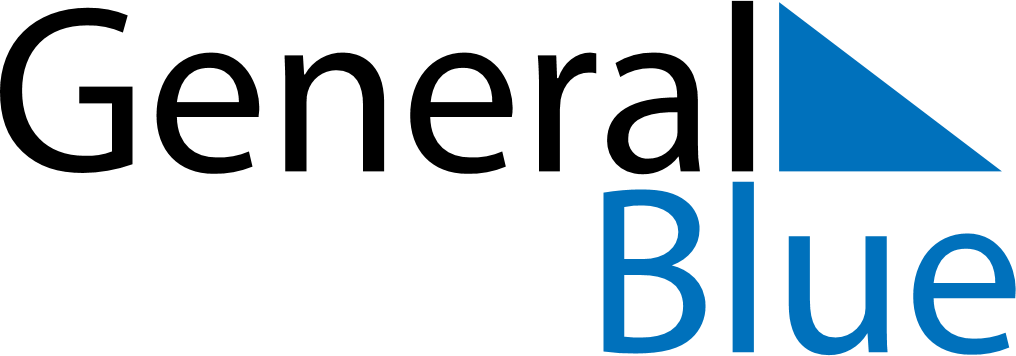 March 2024March 2024March 2024March 2024March 2024March 2024March 2024Mudanjiang, Heilongjiang, ChinaMudanjiang, Heilongjiang, ChinaMudanjiang, Heilongjiang, ChinaMudanjiang, Heilongjiang, ChinaMudanjiang, Heilongjiang, ChinaMudanjiang, Heilongjiang, ChinaMudanjiang, Heilongjiang, ChinaSundayMondayMondayTuesdayWednesdayThursdayFridaySaturday12Sunrise: 5:58 AMSunset: 5:08 PMDaylight: 11 hours and 10 minutes.Sunrise: 5:57 AMSunset: 5:10 PMDaylight: 11 hours and 13 minutes.34456789Sunrise: 5:55 AMSunset: 5:11 PMDaylight: 11 hours and 16 minutes.Sunrise: 5:53 AMSunset: 5:12 PMDaylight: 11 hours and 19 minutes.Sunrise: 5:53 AMSunset: 5:12 PMDaylight: 11 hours and 19 minutes.Sunrise: 5:51 AMSunset: 5:14 PMDaylight: 11 hours and 22 minutes.Sunrise: 5:50 AMSunset: 5:15 PMDaylight: 11 hours and 25 minutes.Sunrise: 5:48 AMSunset: 5:16 PMDaylight: 11 hours and 28 minutes.Sunrise: 5:46 AMSunset: 5:18 PMDaylight: 11 hours and 31 minutes.Sunrise: 5:44 AMSunset: 5:19 PMDaylight: 11 hours and 34 minutes.1011111213141516Sunrise: 5:42 AMSunset: 5:20 PMDaylight: 11 hours and 37 minutes.Sunrise: 5:41 AMSunset: 5:21 PMDaylight: 11 hours and 40 minutes.Sunrise: 5:41 AMSunset: 5:21 PMDaylight: 11 hours and 40 minutes.Sunrise: 5:39 AMSunset: 5:23 PMDaylight: 11 hours and 44 minutes.Sunrise: 5:37 AMSunset: 5:24 PMDaylight: 11 hours and 47 minutes.Sunrise: 5:35 AMSunset: 5:25 PMDaylight: 11 hours and 50 minutes.Sunrise: 5:33 AMSunset: 5:27 PMDaylight: 11 hours and 53 minutes.Sunrise: 5:31 AMSunset: 5:28 PMDaylight: 11 hours and 56 minutes.1718181920212223Sunrise: 5:30 AMSunset: 5:29 PMDaylight: 11 hours and 59 minutes.Sunrise: 5:28 AMSunset: 5:30 PMDaylight: 12 hours and 2 minutes.Sunrise: 5:28 AMSunset: 5:30 PMDaylight: 12 hours and 2 minutes.Sunrise: 5:26 AMSunset: 5:32 PMDaylight: 12 hours and 5 minutes.Sunrise: 5:24 AMSunset: 5:33 PMDaylight: 12 hours and 8 minutes.Sunrise: 5:22 AMSunset: 5:34 PMDaylight: 12 hours and 12 minutes.Sunrise: 5:20 AMSunset: 5:35 PMDaylight: 12 hours and 15 minutes.Sunrise: 5:18 AMSunset: 5:37 PMDaylight: 12 hours and 18 minutes.2425252627282930Sunrise: 5:17 AMSunset: 5:38 PMDaylight: 12 hours and 21 minutes.Sunrise: 5:15 AMSunset: 5:39 PMDaylight: 12 hours and 24 minutes.Sunrise: 5:15 AMSunset: 5:39 PMDaylight: 12 hours and 24 minutes.Sunrise: 5:13 AMSunset: 5:40 PMDaylight: 12 hours and 27 minutes.Sunrise: 5:11 AMSunset: 5:42 PMDaylight: 12 hours and 30 minutes.Sunrise: 5:09 AMSunset: 5:43 PMDaylight: 12 hours and 33 minutes.Sunrise: 5:07 AMSunset: 5:44 PMDaylight: 12 hours and 36 minutes.Sunrise: 5:05 AMSunset: 5:45 PMDaylight: 12 hours and 39 minutes.31Sunrise: 5:04 AMSunset: 5:47 PMDaylight: 12 hours and 43 minutes.